COMM P103: Example 2-D Assignment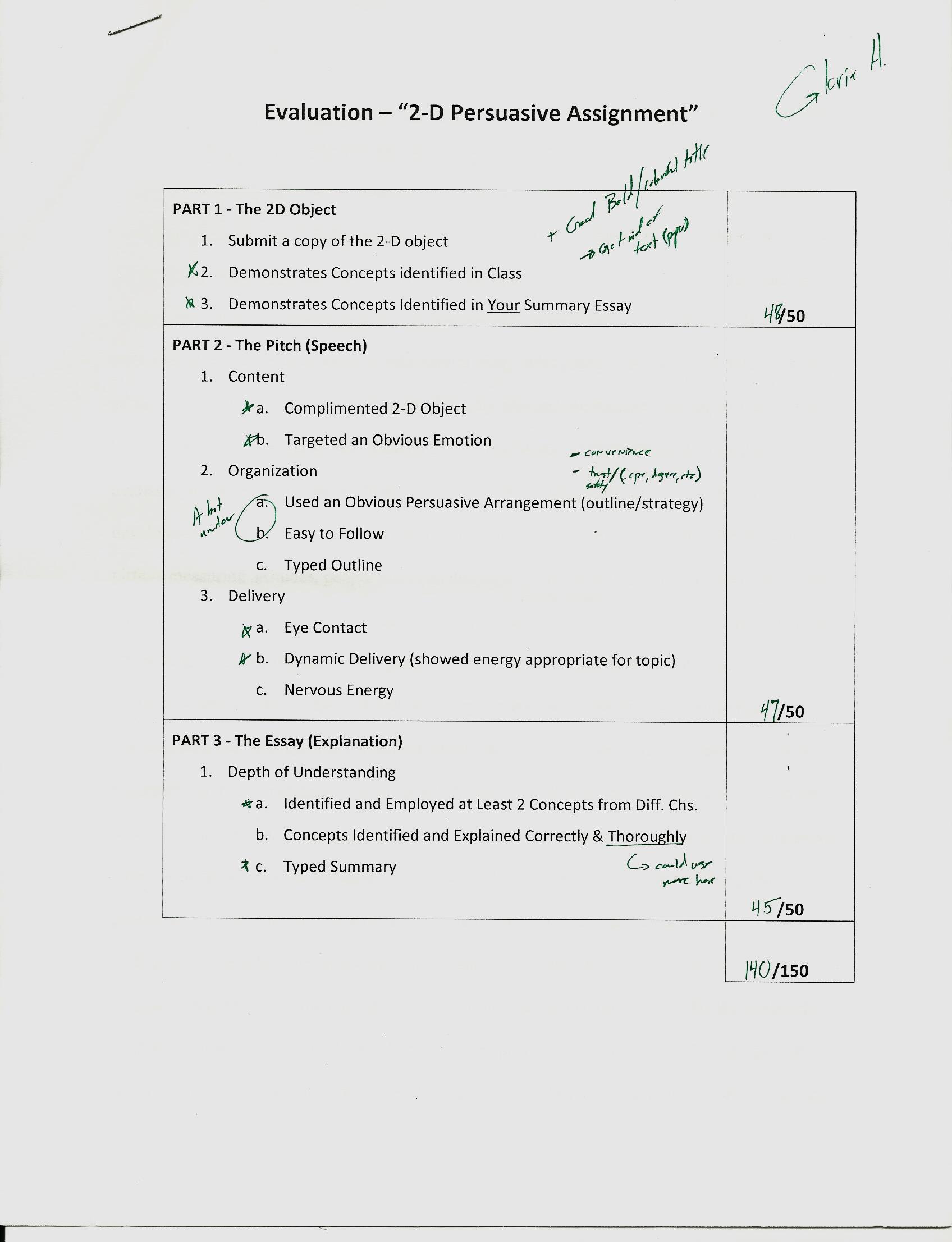 Explanation Essay: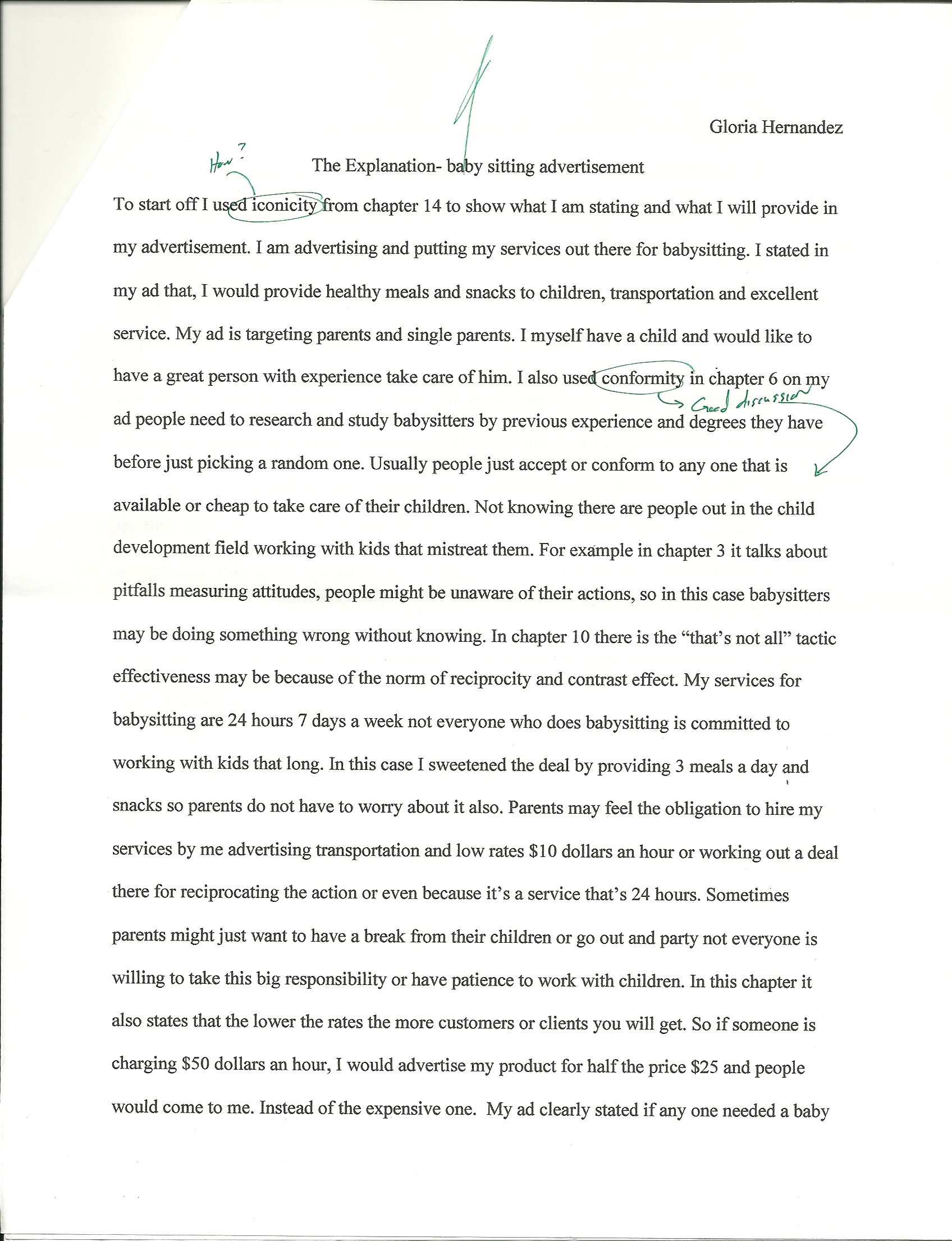 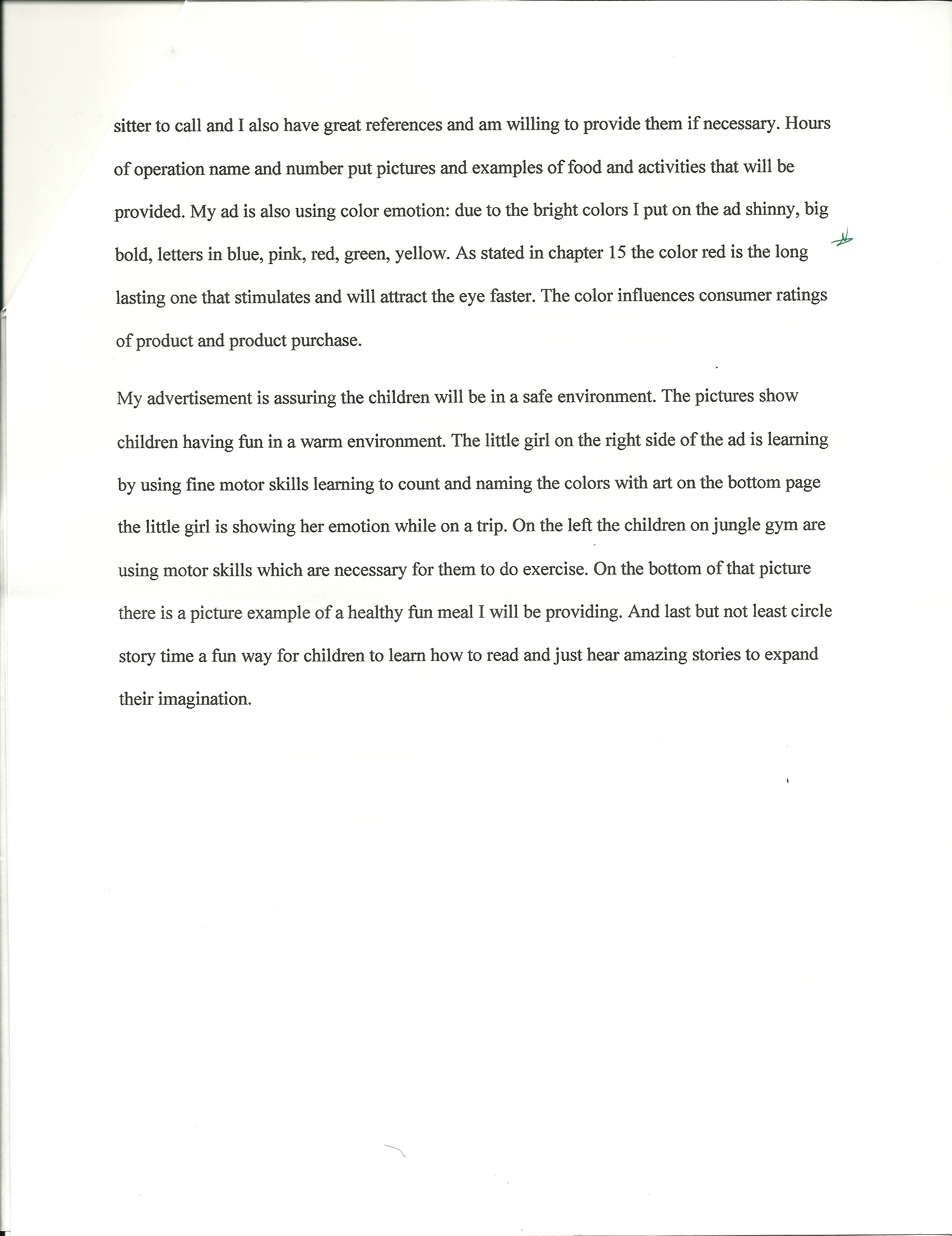 